PROGRAM DEĞERLENDİRİCİSİ RAPORUDeğerlendirme Ölçütleri Sürüm 3.0 ile kullanılmak üzere hazırlanmıştır.FEDEK FEN, EDEBİYAT, FEN-EDEBİYAT, DİL VE TARİH-COĞRAFYA FAKÜLTELERİ ÖĞRETİM PROGRAMLARI DEĞERLENDİRME VE AKREDİTASYON DERNEĞİZincirlidere Caddesi, 86/4Meriçoğlu Plaza Esentepe, Şişli, 34394 İstanbul Tel: (0212) 211-0281, (0212) 211-0282Faks: (0212) 211-0289 fedek@fedek.org.tr http://www.fedek.org.tr/FEDEK PROGRAM DEĞERLENDİRİCİSİ RAPORU (PDR)ÖN BİLGİLERDeğerlendirilen her bir program için bir Program Değerlendiricisi Raporu hazırlanması gerekmektedir. Hazırlanan raporun bütününün elektronik bir kopyası, Program Değerlendiricisi tarafından doldurularak kurum ziyaretini izleyen hafta içinde Takım Başkanına gönderilmelidir.Genel değerlendirme ziyaretlerinde, rapordaki tüm formlar doldurulmalıdır.Ara Değerlendirme ziyaretlerinde ise raporun yalnızca önceki değerlendirmede belirtilen yetersizliklerle ilgili bölümlerinin doldurulması yeterlidir.Öğretim Planı Analizi (Form 1) ve Not Belgesi (Transkript) Analizi (Form 2) formlarıyla Program Değerlendiricisi Çizelgesinin (Form 3) “Bir Önceki Değerlendirme” ve “Ön Tahmin” sütunları Program Değerlendiricisi tarafından kurum ziyaretinden önce doldurulmalı ve birer kopyaları ziyaret öncesi Pazartesi günü sonuna kadar, Takım Başkanına e-posta ile yollanmalıdır.Program Değerlendiricisi Çizelgesinin ve “Hazırlık Günü”, “1. Gün” ve “Çıkış Bildirimi” sütunlarında Program Değerlendiricisi tarafından kurum ziyareti sırasında gerekli görülen değişiklikler yapıldıktan sonra, çizelgenin birer kopyası, sırası ile Hazırlık Günü gecesi takım toplantısı bitiminde, 1. Gün gecesi takım toplantısı bitiminde ve 2. Gün Bölüm Başkanı bilgilendirme toplantısından sonra başlayacak takım toplantısı başında Takım Başkanına teslim edilmelidir. Her program raporu, Takım Başkanı tarafından hazırlanarak FEDEK FEF Programları Akreditasyon Kurulu’na (FEFAK) gönderilen Takım Başkanı ziyaret raporunun önemli bir parçasını oluşturmaktadır. Köşeli parantez içerisindeki veriler köşeli parantez kaldırılarak doldurulmalıdır.Gerekiyorsa, tablolara satır eklenebilir. Form 1, FORM 2, Form 3 ve FEDEK Program Akreditasyon Kararları Kısa Formu,  takım üyelerinin ve FEDEK'in kullanımı için olup, gizli belgelerdir. Kurum veya program yetkililerine kesinlikle gösterilmez. Form 4 ve Form 5 kurum için hazırlanmıştır ve birer kopyaları çıkış görüşmesinden sonra kuruma bırakılır. Form 6 çıkış görüşmesinde okunmak üzere hazırlanır ve konuşma dilindedir. Eşdeğerlendirici bulunması durumunda, Takım Başkanına değerlendirme ziyaretinin her aşamasında PDR ve içindeki formlar Değerlendirici ve Eşdeğerlendirici tarafından ortaklaşa doldurularak verilmelidir. Öğretim Planı Analizi (Form 1) ve Not Belgesi (Transkript) Analizi (Form 2) formlarıyla Program Değerlendiricisi Çizelgesinin (Form 3) “Bir Önceki Değerlendirme” ve “Ön Tahmin” sütunları Program Değerlendiricisi tarafından kurum ziyaretinden önce doldurulmalı ve birer kopyaları ziyaret öncesi Pazartesi günü sonuna kadar, Takım Başkanına e-posta ile yollanmalıdır.FEDEK PROGRAM DEĞERLENDİRİCİSİ RAPORUDeğerlendirme, FEDEK Değerlendirme Ölçütleri'ne ve aşağıdaki Programa Özgü Ölçütler'e göre yürütülmüştür.FORM 1ÖĞRETİM PLANI ANALİZİ1 Özdeğerlendirme raporu incelemesi sonucunu gösteren formun bir kopyasını ziyaret öncesi öngörülen süre içerisinde Takım Başkanına veriniz. Ziyaret sırasında yorum ve analizlerinizi yansıtacak şekilde gerekli değişiklikleri yaparak forma son şeklini veriniz.EVET veya HAYIR ı onamak için (√) kullanınız1Eğer yukarıdaki kategorilerden herhangi birinde “hayır” işaretlendiyse, söz konusu yetersizliği lütfen “Yetersizliklerin ve Gözlemlerin Açıklanması” formunda (Form 4) açıklayınız. FORM 2NOT BELGESİ ANALİZİÖzdeğerlendirme raporu incelemesi sonucunu gösteren formun bir kopyasını ziyaret öncesi öngörülen süre içerisinde Takım Başkanına veriniz.FORM 3. FEDEK PROGRAM DEĞERLENDİRİCİSİ ÇİZELGESİFEDEKÖNERİLEN AKREDİTASYON KARARISGD	Sonraki Genel Değerlendirme: Bu karar, programın uygulanan ölçütlere tam uyduğunu gösterir. Bu karar, yalnızca genel bir değerlendirmeden sonra alınabilir ve süresi genellikle beş (5) yıldır.AR 	Ara Rapor: Bu karar, programın niteliğinin bir sonraki genel değerlendirmeye kadar bozulmamasını garanti etmek için “zayıflık” bildirimi yapılan ölçütlerin daha kuvvetli sağlanması gerektiğini gösterir. Zayıflığın niteliği, kurum tarafından alınacak düzeltici önlemlerin bir sonraki değerlendirmesi için kurum ziyaretini gerektirmemektedir. Ancak, kurumun, aldığı düzeltici önlemlere odaklanmış bir rapor vermesi gerekmektedir. Bu karar, ancak bir genel değerlendirmede verilebilir ve süresi genellikle iki (2) yıldır.AZ 	Ara Ziyaret: Bu karar, programın niteliğinin bir sonraki genel değerlendirmeye kadar bozulmamasını garanti etmek için “zayıflık” bildirimi yapılan ölçütlerin daha kuvvetli sağlanması gerektiğini gösterir. Zayıflığın niteliği, kurum tarafından alınacak düzeltici önlemlerin bir sonraki değerlendirmesi için kurum ziyaretini gerektirmektedir. Ziyaret öncesinde, kurumun, aldığı düzeltici önlemlere odaklanmış bir rapor vermesi de gerekmektedir. Bu karar, ancak bir genel değerlendirmede verilebilir ve süresi genellikle iki (2) yıldır.RU 	Raporla Uzatma: Bu karar, bir önceki AR kararında belirtilen zayıflıkları gidermek üzere kurum tarafından yeterli önlemlerin alındığını gösterir. Bu karar, yalnızca AR değerlendirmesinde alınabilir. Bu karar akreditasyonu bir sonraki genel değerlendirmeye kadar uzatır ve dolayısıyla süresi genellikle üç (3) yıldır.ZU	Ziyaretle Uzatma: Bu karar, bir önceki AZ kararında belirtilen zayıflıkları gidermek üzere kurum tarafından yeterli önlemlerin alındığını gösterir. Bu karar, yalnızca AZ değerlendirmesinde alınabilir. Bu karar, akreditasyonu bir sonraki genel değerlendirmeye kadar uzatır ve dolayısıyla süresi genellikle üç (3) yıldır.KG	Kanıt Göster: Bu karar, akreditasyonu olan bir programın genel değerlendirmesinde eksiklikler saptandığını ya da bir programın Ara Değerlendirmesinde bir önceki değerlendirmede saptanan zayıflıkların hâlâ sürmekte olduğunu gösterir. Eksiklikleri ya da sürmekte olan zayıflıkları gidermek üzere kurum tarafından alınan önlemlerin değerlendirilmesi için bir kurum ziyareti gerekmektedir. Bu karar, bir genel değerlendirmede ya da AR ya da AZ değerlendirmesinde alınabilir ve süresi genellikle bir (1) yıldır.KU	Kanıt Göster ile Uzatma: Bu karar, bir önceki KG kararında belirtilen yetersizlikleri gidermek üzere kurum tarafından yeterli önlemlerin alındığını gösterir. Bu karar, yalnızca KG değerlendirmesinden sonra alınabilir. Bu karar, akreditasyonu bir sonraki genel değerlendirmeye kadar uzatır ve dolayısıyla süresi iki (2) yıl ile dört (4) yıl arasındadır.AV	Akreditasyon Vermeme: Bu karar, akreditasyonu bulunmayan yeni bir programın değerlendirilmesinden sonra ya da bir programın KG değerlendirmesinden sonra alınabilir. Bu karar, ilk kez değerlendirilen bir programın genel değerlendirmesinde ölçütleri sağlamayan eksiklikleri olduğunu gösterir. KG değerlendirmesinden sonra verilmesi durumunda, bu karar, akreditasyonu olan bir programın genel değerlendirmesinde saptanan eksikliklerinin ya da Ara Değerlendirmesinde sürmekte olduğu saptanan zayıflıklarının KG süresinden sonra da hala devam etmekte olduğunu gösterir.İlk kez değerlendirilen programların kararının başlangıç yılını belirtiniz.         FEDEKPROGRAM AKREDİTASYON KARARLARIKISA FORMU[Üniversite, Fakülte]Açıklamalar:Program Değerlendiricileri değerlendirdikleri programla ilgili akreditasyon önerisini "Ziyaret Sonu Önerisi" sütununa işleyeceklerdir.Takım Başkanları "Ziyaret Sonu Önerisi" ve "+60 Gün Önerisi" sütunlarını değerlendirilen tüm programlar için tek bir form üzerinde dolduracaklar ve bu formu "Taslak Rapor" ile birlikte FEFAK Başkanlığı'na ileteceklerdir."FEFAK Kararı" sütunu FEFAK Başkanlığı'nca hazırlanacak FEFAK kararları için kullanılacaktır.FORM 4 ve FORM 5 için Açıklamalar Program Değerlendirme Formları (Form 4 ve Form 5), kurumu ziyaret eden Değerlendirme Takımının FEDEK tarafından değerlendirilen her program hakkındaki değerlendirmelerini özetlemektedir.  Form 4’te ölçüt ve alt-ölçüt sırasıyla ilgili alt-ölçüt numarasına gönderme yapılarak ayrıntılı ifadeler açıklanır. Kuruma Önemli Notlar ziyaret sonrası kurum davranışını betimlemektedir.Form 5’de Değerlendirme Takımı tarafından değerlendirme ölçütlerinde sağlanmadığı düşünülen noktalardaki yetersizlikler ve gözlemler özetlenir. Form 5’in altında Eksiklik (E), Zayıflık (Z), Kaygı (K) ve Gözlem (G) tanımları verilmiştir. Verilen bir ölçütte birden fazla yetersizlik türü ve/veya gözlem bulunuyorsa, bunlarla ilgili harfler her birinden sadece bir adet olmak üzere yan yana kullanılır. Örneğin, bir adet zayıflık ve üç adet gözlem bulunan bir ölçüt için ZG kullanılmalıdır.FORM 4, Kuruma Önemli Notlar ve FORM 5 in birer kopyası Çıkış Toplantısında kuruma Takım Başkanı tarafından teslim edilmelidir.FORM 4FEDEK PROGRAM DEĞERLENDİRME FORMUYETERSİZLİKLERİN VE GÖZLEMLERİN AÇIKLANMASIAşağıda, program ile ilgili yetersizlikler ve gözlemler hakkında ayrıntılı bilgi sunulmaktadır.Kuruma Önemli Notlar: Bu formdaki metinlerin, bu aşamada, kurumunuz dışında kullanılmaması, kurum içinde ise (üniversite üst yönetimi dışında) her metnin yalnızca ilgili programları yürüten bölüm ile sınırlı kalarak kullanılması beklenmektedir. Form 4 ve Form 5 ile bildirilen yetersizlikler FEDEK tarafından gözden geçirilmekte ve değerlendirmenin sonucu olan akreditasyon kararı FEDEK tarafından alınmaktadır. FEDEK, gerektiğinde Form 4 ve Form 5’te bildirilen yetersizlikleri gözden geçirilebilir ve bunlara dayanılarak verilen kararları değiştirilebilir. Bu formdaki metinlerde maddi hatalar varsa ve/veya Değerlendirme Takımı raporunun hazırlığında göz önünde bulundurulmak üzere ek bilgi sunulmak isteniyorsa ve/veya saptanan yetersizliklere ilişkin olarak kısa süre içinde bazı iyileştirmeler acilen devreye alınıp uygulanmaya başlanmışsa; bu hataların düzeltilmesi, ek bilgi sunulması ve/veya devreye alınan iyileştirmelerin kanıtlarının sunulması amacıyla çıkış görüşmesi tarihini izleyen 30 gün içinde, Fakülte Dekanlığı tarafından Takım Başkanına elektronik ortamda yanıt (30-gün yanıtı) verilebilir. Çıkış bildirimlerine kurumlardan 30-gün yanıtı verildiği durumlarda; Genellikle akreditasyon kararları, değerlendirilen programların ziyaret sırasındaki durumuna dayandırılacaktır. Ancak, ziyaret sırasında saptanan yetersizlikler hakkında gerekli düzeltmeler veya değişikliklerin ziyaret sonrası 30-gün içinde kararlaştırılmış ve uygulanmaya başlanmış olmaları ve bu olgunun yetkili yöneticiler tarafından imzalanmış resmî belgeler ile kanıtlanmış olması durumunda, bu gelişmeler göz önüne alınabilir. Kurum tarafından verilecek 30-gün yanıtının birincil amacı, Çıkış Bildiriminde sunulan takım değerlendirmesinin dayandırıldığı bilgi, bulgu ve izlenimlerdeki “maddi hataları” düzeltmektir. Ancak kurum, 30-gün yanıtında Değerlendirme Takımı raporunun hazırlığında göz önünde bulundurulması için ek bilgi de sunabilir. Ancak, ziyaret sırasında saptanan yetersizlikler, gerekli düzeltme veya değişikliklerin ziyaret sonrası 30-gün içinde kararlaştırılmış ve uygulanmaya başlanmış olmaları ve bu olgunun yetkili yöneticiler tarafından imzalanmış resmî belgeler ile kanıtlanmış olması durumunda düzeltilmiş sayılırlar. Bir yetersizliği gidermeye yönelik bazı girişimlerde bulunulmuş ve bazı önlemler alınmaya başlanmış olmasına karşın, bu önlemlerin etkilerinin tam olarak sonuç vermeye başlamadığı durumlarda veya yalnızca bazı iyi niyet işaretlerinin görüldüğü durumlarda, düzeltici önlemlerin (örneğin: yeni bir öğretim üyesinin işe alınması için işlemlerin başlatılması, yeni bir ders etkinliğinin eklenmesi, ek mali kaynak veya teçhizat planlanması) etkileri FEDEK tarafından bir sonraki planlanmış ara ziyaret veya ara rapor değerlendirilmesi sırasında dikkate alınır. "30-gün yanıtı" hazırlanırken aşağıdaki hususlara dikkat edilmelidir: Değerlendirilen her program için ayrı bir 30-gün yanıt dosyası hazırlanmalıdır. Değerlendirilen program için verilen her yanıtta ile ilgili ölçüt ve bu ölçütle ilgili bu formda verilmiş olan değerlendirme metni, o yanıtın başlığı olarak kullanılmalıdır. Maddi hata düzeltmesi talebiyle ilgili gerekçelere ve/veya devreye alınan iyileştirmeler ile ilgili somut kanıtlara, 30-gün yanıtının metninde ya da ekinde mutlaka yer verilmelidir. 30-gün yanıtları gereksiz ayrıntılar içermemeli ve olabildiğince kısa tutulmalıdır. Daha önce gönderilen bilgi ve belgeler 30-gün yanıtında tekrarlanmamalıdır. 30-gün yanıtında bu formda verilmiş olan değerlendirmelerden sadece maddi hata düzeltmesi talep edilenler ve/veya iyileştirme yapılanlar yer almalıdır; dolayısıyla, bu formda verilmiş olan değerlendirmelerin hepsine ayrı ayrı yer verilmesi beklenmemektedir.FORM 5FEDEK PROGRAM DEĞERLENDİRME FORMUYETERSİZLİKLERİN ÖZETİFEDEKFORM 6KURUM İÇİN ÇIKIŞ BİLDİRİMİ(ÇIKIŞ TOPLANTISINDA OKUNMALIDIR – KURUMA KOPYASI VERİLMEZ)Çıkış Görüşmesi Program Bildirimi’nde, önce ilgili program için belirlenen güçlü yönler vurgulanmalıdır.Daha sonra programda her bir ölçüt için belirlenen Eksiklik, Zayıflık, Kaygı ve Gözlem değerlendirmeleri ölçüt numarası sırasında, kısa gerekçelerini vererek, konuşma dilinde yazılmış metinden okunmalıdır.Özellikle Eksiklik, Zayıflık ve Kaygı bildirimlerinin anlatımında, mümkün olduğunca FEDEK Değerlendirme Ölçütleri’ndeki dil kullanılmalıdır.PROGRAM ÇIKIŞ BİLDİRİMİ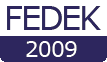 FEN, EDEBİYAT, FEN-EDEBİYAT, DİL VE TARİH-COĞRAFYA FAKÜLTELERİ ÖĞRETİM PROGRAMLARI DEĞERLENDİRME VE AKREDİTASYON DERNEĞİKurum [Üniversite, Fakülte][Üniversite, Fakülte][Üniversite, Fakülte]Program [Program Adı][Program Adı][Program Adı]Ziyaret Tarihleri[gg-gg Ay adı yyyy][gg-gg Ay adı yyyy][gg-gg Ay adı yyyy]Değerlendirici Adı ve SoyadıE-postaAdresTelİşEvGSMTelEşdeğerlendirici Adı ve SoyadıE-postaAdresTelİşEvGSMTelPROGRAMA ÖZGÜ ÖLÇÜTLER1PROGRAMA ÖZGÜ ÖLÇÜTLER1IIIIIIIVVVIVIIVIIIIXXGÖRÜŞÜLEN KİŞİLERGÖRÜŞÜLEN KİŞİLERÜNVANI-ADI-SOYADIGÖREVİKurum[Üniversite, Fakülte][Üniversite, Fakülte][Üniversite, Fakülte][Üniversite, Fakülte][Üniversite, Fakülte]Program[Program Adı][Program Adı][Program Adı][Program Adı][Program Adı]FEDEKÖğretim PlanıKategorileriFEDEKÖğretim PlanıKategorileriAKTS KredisiAKTS KredisiAKTS KredisiAKTS KredisiFEDEKÖğretim PlanıKategorileriFEDEKÖğretim PlanıKategorileriDeğerlendirme ÖlçütleriÖzdeğerlendirmeTablo 4-1Değerlendirici GörüşüDeğerlendirici Görüşüİlgili bilim alanına uygun temel öğretimİlgili bilim alanına uygun temel öğretim60İlgili bilim alanına uygun öğretimİlgili bilim alanına uygun öğretim90Program amaçları doğrultusunda programın içeriğini bütünleyen en az  %25 oranında seçimli dersProgram amaçları doğrultusunda programın içeriğini bütünleyen en az  %25 oranında seçimli ders60Aşağıdaki alanların her birinde Öğretim Planı gereksinimleri sağlanmış mıdır?Aşağıdaki alanların her birinde Öğretim Planı gereksinimleri sağlanmış mıdır?Aşağıdaki alanların her birinde Öğretim Planı gereksinimleri sağlanmış mıdır?Aşağıdaki alanların her birinde Öğretim Planı gereksinimleri sağlanmış mıdır?EVETHAYIR1Öğretim Planı kapsamlı bir tasarım/proje/bitirme tezi/sunu deneyimiyle tamamlanmaktadır.Öğretim Planı kapsamlı bir tasarım/proje/bitirme tezi/sunu deneyimiyle tamamlanmaktadır.Öğretim Planı kapsamlı bir tasarım/proje/bitirme tezi/sunu deneyimiyle tamamlanmaktadır.Öğretim Planı kapsamlı bir tasarım/proje/bitirme tezi/sunu deneyimiyle tamamlanmaktadır.Bu kapsamlı tasarım/proje/bitirme tezi/sunu deneyimi önceki derslerde kazanılan bilgi ve becerilere dayanmaktadır.Bu kapsamlı tasarım/proje/bitirme tezi/sunu deneyimi önceki derslerde kazanılan bilgi ve becerilere dayanmaktadır.Bu kapsamlı tasarım/proje/bitirme tezi/sunu deneyimi önceki derslerde kazanılan bilgi ve becerilere dayanmaktadır.Bu kapsamlı tasarım/proje/bitirme tezi/sunu deneyimi önceki derslerde kazanılan bilgi ve becerilere dayanmaktadır.Bu kapsamlı tasarım/proje/bitirme tezi/sunu deneyimi, programın standartlarını veya ekonomi, çevre, sürdürülebilirlik, üretilebilirlik, etik, sağlık ve güvenlik, sosyal ve politik boyutların çoğuyla ilgili gerçekçi kısıtları göz önüne almaktadır.Bu kapsamlı tasarım/proje/bitirme tezi/sunu deneyimi, programın standartlarını veya ekonomi, çevre, sürdürülebilirlik, üretilebilirlik, etik, sağlık ve güvenlik, sosyal ve politik boyutların çoğuyla ilgili gerçekçi kısıtları göz önüne almaktadır.Bu kapsamlı tasarım/proje/bitirme tezi/sunu deneyimi, programın standartlarını veya ekonomi, çevre, sürdürülebilirlik, üretilebilirlik, etik, sağlık ve güvenlik, sosyal ve politik boyutların çoğuyla ilgili gerçekçi kısıtları göz önüne almaktadır.Bu kapsamlı tasarım/proje/bitirme tezi/sunu deneyimi, programın standartlarını veya ekonomi, çevre, sürdürülebilirlik, üretilebilirlik, etik, sağlık ve güvenlik, sosyal ve politik boyutların çoğuyla ilgili gerçekçi kısıtları göz önüne almaktadır.Uygulanan "Programa Özgü Ölçütlerdeki zorunluluklar sağlanmaktadır.Uygulanan "Programa Özgü Ölçütlerdeki zorunluluklar sağlanmaktadır.Uygulanan "Programa Özgü Ölçütlerdeki zorunluluklar sağlanmaktadır.Uygulanan "Programa Özgü Ölçütlerdeki zorunluluklar sağlanmaktadır.Kurum [Üniversite, Fakülte][Üniversite, Fakülte][Üniversite, Fakülte][Üniversite, Fakülte][Üniversite, Fakülte][Üniversite, Fakülte][Üniversite, Fakülte][Üniversite, Fakülte][Üniversite, Fakülte][Üniversite, Fakülte][Üniversite, Fakülte][Üniversite, Fakülte]Program [Program Adı][Program Adı][Program Adı][Program Adı][Program Adı][Program Adı][Program Adı][Program Adı][Program Adı][Program Adı][Program Adı][Program Adı]FEDEKÖğretim PlanıKategorileriFEDEKÖğretim PlanıKategorileriAKTS KredisiAKTS KredisiAKTS KredisiAKTS KredisiAKTS KredisiAKTS KredisiAKTS KredisiAKTS KredisiAKTS KredisiAKTS KredisiAKTS KredisiFEDEKÖğretim PlanıKategorileriFEDEKÖğretim PlanıKategorileriFEDEKDeğerlendirme ÖlçütleriÖrneklenen öğrencilerce kazanılan kredilerÖrneklenen öğrencilerce kazanılan kredilerÖrneklenen öğrencilerce kazanılan kredilerÖrneklenen öğrencilerce kazanılan kredilerÖrneklenen öğrencilerce kazanılan kredilerÖrneklenen öğrencilerce kazanılan kredilerÖrneklenen öğrencilerce kazanılan kredilerÖrneklenen öğrencilerce kazanılan kredilerÖrneklenen öğrencilerce kazanılan kredilerÖrneklenen öğrencilerce kazanılan kredilerFEDEKÖğretim PlanıKategorileriFEDEKÖğretim PlanıKategorileriFEDEKDeğerlendirme Ölçütleri12345678910İlgili bilim alanına uygun temel öğretimİlgili bilim alanına uygun temel öğretim60İlgili bilim alanına uygun öğretimİlgili bilim alanına uygun öğretim90Program amaçları doğrultusunda programın içeriğini bütünleyen en az %25 oranında seçmeli dersProgram amaçları doğrultusunda programın içeriğini bütünleyen en az %25 oranında seçmeli ders60TOPLAMTOPLAMTOPLAM"Programa Özgü Ölçütler" gereksinimlerini lütfen aşağıda listeleyiniz."Programa Özgü Ölçütler" gereksinimlerini lütfen aşağıda listeleyiniz."Programa Özgü Ölçütler" gereksinimlerini lütfen aşağıda listeleyiniz.Her bir öğrenci için ilgili satırdaki gereksinimi sağlıyorsa (), sağlamıyorsa () olarak işaretleyinizHer bir öğrenci için ilgili satırdaki gereksinimi sağlıyorsa (), sağlamıyorsa () olarak işaretleyinizHer bir öğrenci için ilgili satırdaki gereksinimi sağlıyorsa (), sağlamıyorsa () olarak işaretleyinizHer bir öğrenci için ilgili satırdaki gereksinimi sağlıyorsa (), sağlamıyorsa () olarak işaretleyinizHer bir öğrenci için ilgili satırdaki gereksinimi sağlıyorsa (), sağlamıyorsa () olarak işaretleyinizHer bir öğrenci için ilgili satırdaki gereksinimi sağlıyorsa (), sağlamıyorsa () olarak işaretleyinizHer bir öğrenci için ilgili satırdaki gereksinimi sağlıyorsa (), sağlamıyorsa () olarak işaretleyinizHer bir öğrenci için ilgili satırdaki gereksinimi sağlıyorsa (), sağlamıyorsa () olarak işaretleyinizHer bir öğrenci için ilgili satırdaki gereksinimi sağlıyorsa (), sağlamıyorsa () olarak işaretleyinizHer bir öğrenci için ilgili satırdaki gereksinimi sağlıyorsa (), sağlamıyorsa () olarak işaretleyiniz"Programa Özgü Ölçütler" gereksinimlerini lütfen aşağıda listeleyiniz."Programa Özgü Ölçütler" gereksinimlerini lütfen aşağıda listeleyiniz."Programa Özgü Ölçütler" gereksinimlerini lütfen aşağıda listeleyiniz.12345678910KurumKurum[Üniversite, Fakülte][Üniversite, Fakülte][Üniversite, Fakülte][Üniversite, Fakülte][Üniversite, Fakülte][Üniversite, Fakülte][Üniversite, Fakülte]ProgramProgram[Program Adı]DeğerlendiriciProgramProgram[Program Adı]EşdeğerlendiriciTakım BaşkanıTakım BaşkanıZiyaret Tarihleri[gg-gg Ay adı yyyy][gg-gg Ay adı yyyy][gg-gg Ay adı yyyy][gg-gg Ay adı yyyy][gg-gg Ay adı yyyy]Takım EşbaşkanıTakım EşbaşkanıZiyaret Tarihleri[gg-gg Ay adı yyyy][gg-gg Ay adı yyyy][gg-gg Ay adı yyyy][gg-gg Ay adı yyyy][gg-gg Ay adı yyyy]İlgili satırda, Eksiklik için "E", Zayıflık için "Z", Kaygı için "K", Gözlem için "G", hiçbir yetersizlik ya da gözlem yoksa (√)  kullanınız.İlgili satırda, Eksiklik için "E", Zayıflık için "Z", Kaygı için "K", Gözlem için "G", hiçbir yetersizlik ya da gözlem yoksa (√)  kullanınız.İlgili satırda, Eksiklik için "E", Zayıflık için "Z", Kaygı için "K", Gözlem için "G", hiçbir yetersizlik ya da gözlem yoksa (√)  kullanınız.İlgili satırda, Eksiklik için "E", Zayıflık için "Z", Kaygı için "K", Gözlem için "G", hiçbir yetersizlik ya da gözlem yoksa (√)  kullanınız.Bir ÖncekiDeğerlendirmeÖn TahminHazırlık Günü1. GünÇıkış Bildirimi1. ÖĞRENCİLER1. ÖĞRENCİLER1. ÖĞRENCİLER1. ÖĞRENCİLER1. ÖĞRENCİLER1. ÖĞRENCİLER1. ÖĞRENCİLER1. ÖĞRENCİLER1. ÖĞRENCİLER1.1 Öğrenci kabulleri, izleme ve değerlendirme yöntemleri var ve uygulanmakta1.1 Öğrenci kabulleri, izleme ve değerlendirme yöntemleri var ve uygulanmakta1.1 Öğrenci kabulleri, izleme ve değerlendirme yöntemleri var ve uygulanmakta1.1 Öğrenci kabulleri, izleme ve değerlendirme yöntemleri var ve uygulanmakta1.2 Yatay ve dikey geçişler, çift anadal, yandal, ders sayma yöntemleri var ve uygulanmakta1.2 Yatay ve dikey geçişler, çift anadal, yandal, ders sayma yöntemleri var ve uygulanmakta1.2 Yatay ve dikey geçişler, çift anadal, yandal, ders sayma yöntemleri var ve uygulanmakta1.2 Yatay ve dikey geçişler, çift anadal, yandal, ders sayma yöntemleri var ve uygulanmakta1.3 Öğrenci değişimi yöntemleri var ve uygulanmakta1.3 Öğrenci değişimi yöntemleri var ve uygulanmakta1.3 Öğrenci değişimi yöntemleri var ve uygulanmakta1.3 Öğrenci değişimi yöntemleri var ve uygulanmakta1.4 Danışmanlık ve izleme yöntemleri var ve uygulanmakta1.4 Danışmanlık ve izleme yöntemleri var ve uygulanmakta1.4 Danışmanlık ve izleme yöntemleri var ve uygulanmakta1.4 Danışmanlık ve izleme yöntemleri var ve uygulanmakta1.5 Başarı ölçülmesi ve değerlendirmesi yöntemleri var ve uygulanmakta1.5 Başarı ölçülmesi ve değerlendirmesi yöntemleri var ve uygulanmakta1.5 Başarı ölçülmesi ve değerlendirmesi yöntemleri var ve uygulanmakta1.5 Başarı ölçülmesi ve değerlendirmesi yöntemleri var ve uygulanmakta1.6 Öğrenci memnuniyetinin değerlendirilmesi yöntemleri var ve uygulanmakta1.6 Öğrenci memnuniyetinin değerlendirilmesi yöntemleri var ve uygulanmakta1.6 Öğrenci memnuniyetinin değerlendirilmesi yöntemleri var ve uygulanmakta1.6 Öğrenci memnuniyetinin değerlendirilmesi yöntemleri var ve uygulanmakta1.7 Mezuniyet koşullarının kontrolü yöntemleri var ve uygulanmakta1.7 Mezuniyet koşullarının kontrolü yöntemleri var ve uygulanmakta1.7 Mezuniyet koşullarının kontrolü yöntemleri var ve uygulanmakta1.7 Mezuniyet koşullarının kontrolü yöntemleri var ve uygulanmakta2. PROGRAM ÖĞRETİM AMAÇLARI (PÖA)2. PROGRAM ÖĞRETİM AMAÇLARI (PÖA)2. PROGRAM ÖĞRETİM AMAÇLARI (PÖA)2. PROGRAM ÖĞRETİM AMAÇLARI (PÖA)2. PROGRAM ÖĞRETİM AMAÇLARI (PÖA)2. PROGRAM ÖĞRETİM AMAÇLARI (PÖA)2. PROGRAM ÖĞRETİM AMAÇLARI (PÖA)2. PROGRAM ÖĞRETİM AMAÇLARI (PÖA)2. PROGRAM ÖĞRETİM AMAÇLARI (PÖA)2.1 PÖA tanımlanmış2.1 PÖA tanımlanmış2.1 PÖA tanımlanmış2.1 PÖA tanımlanmış2.2(a) PÖA FEDEK tanımıyla uyumlu2.2(a) PÖA FEDEK tanımıyla uyumlu2.2(a) PÖA FEDEK tanımıyla uyumlu2.2(a) PÖA FEDEK tanımıyla uyumlu2.2(b) PÖA kurum, fakülte ve bölüm özgörevleriyle uyumlu2.2(b) PÖA kurum, fakülte ve bölüm özgörevleriyle uyumlu2.2(b) PÖA kurum, fakülte ve bölüm özgörevleriyle uyumlu2.2(b) PÖA kurum, fakülte ve bölüm özgörevleriyle uyumlu2.2(c) PÖA iç ve dış paydaşları sürece dahil ederek belirlenmiş 2.2(c) PÖA iç ve dış paydaşları sürece dahil ederek belirlenmiş 2.2(c) PÖA iç ve dış paydaşları sürece dahil ederek belirlenmiş 2.2(c) PÖA iç ve dış paydaşları sürece dahil ederek belirlenmiş 2.2(d) PÖA kolay erişilebilecek şekilde yayımlanmış2.2(d) PÖA kolay erişilebilecek şekilde yayımlanmış2.2(d) PÖA kolay erişilebilecek şekilde yayımlanmış2.2(d) PÖA kolay erişilebilecek şekilde yayımlanmış2.2(e) İç ve dış paydaşların gereksinimleri doğrultusunda güncellenmekte 2.2(e) İç ve dış paydaşların gereksinimleri doğrultusunda güncellenmekte 2.2(e) İç ve dış paydaşların gereksinimleri doğrultusunda güncellenmekte 2.2(e) İç ve dış paydaşların gereksinimleri doğrultusunda güncellenmekte 2.3PÖA’lara ulaşıldığını belirlemek ve belgelemek için kullanılan bir süreç tanımlanmış PÖA’lara ulaşıldığını belirlemek ve belgelemek için kullanılan bir süreç tanımlanmış PÖA’lara ulaşıldığını belirlemek ve belgelemek için kullanılan bir süreç tanımlanmış 2.3(Tanımlanmış bir süreç varsa ) Süreç işletilmekte ve amaçlara ulaşıldığı kanıtlanmakta(Tanımlanmış bir süreç varsa ) Süreç işletilmekte ve amaçlara ulaşıldığı kanıtlanmakta(Tanımlanmış bir süreç varsa ) Süreç işletilmekte ve amaçlara ulaşıldığı kanıtlanmakta3. PROGRAM ÇIKTILARI VE DEĞERLENDİRME3. PROGRAM ÇIKTILARI VE DEĞERLENDİRME3. PROGRAM ÇIKTILARI VE DEĞERLENDİRME3. PROGRAM ÇIKTILARI VE DEĞERLENDİRME3. PROGRAM ÇIKTILARI VE DEĞERLENDİRME3. PROGRAM ÇIKTILARI VE DEĞERLENDİRME3. PROGRAM ÇIKTILARI VE DEĞERLENDİRME3. PROGRAM ÇIKTILARI VE DEĞERLENDİRME3. PROGRAM ÇIKTILARI VE DEĞERLENDİRME3.1Programın tanımlanmış olan çıktıları tüm FEDEK çıktılarını kapsıyorProgramın tanımlanmış olan çıktıları tüm FEDEK çıktılarını kapsıyorProgramın tanımlanmış olan çıktıları tüm FEDEK çıktılarını kapsıyor3.1Tanımlanmış ek çıktılar Program Öğretim Amaçları ile tutarlıTanımlanmış ek çıktılar Program Öğretim Amaçları ile tutarlıTanımlanmış ek çıktılar Program Öğretim Amaçları ile tutarlıKendi programlarıyla ilgili alanlarında yeterli bilgi birikimi ile kuramsal ve uygulamalı bilgilerini alanlarında kullanabilme becerisiKendi programlarıyla ilgili alanlarında yeterli bilgi birikimi ile kuramsal ve uygulamalı bilgilerini alanlarında kullanabilme becerisiKendi programlarıyla ilgili alanlarında yeterli bilgi birikimi ile kuramsal ve uygulamalı bilgilerini alanlarında kullanabilme becerisiKendi programlarıyla ilgili alanlarında yeterli bilgi birikimi ile kuramsal ve uygulamalı bilgilerini alanlarında kullanabilme becerisiAlanlarındaki problemleri saptama, tanımlama, yorumlama, formüle etme ve çözme becerisi; bu amaçla uygun analiz ve modelleme yöntemlerini seçme ve uygulama becerisiAlanlarındaki problemleri saptama, tanımlama, yorumlama, formüle etme ve çözme becerisi; bu amaçla uygun analiz ve modelleme yöntemlerini seçme ve uygulama becerisiAlanlarındaki problemleri saptama, tanımlama, yorumlama, formüle etme ve çözme becerisi; bu amaçla uygun analiz ve modelleme yöntemlerini seçme ve uygulama becerisiAlanlarındaki problemleri saptama, tanımlama, yorumlama, formüle etme ve çözme becerisi; bu amaçla uygun analiz ve modelleme yöntemlerini seçme ve uygulama becerisiBir süreci, olayı, olguyu, donanımı veya ürünü anlama, yorumlama, ilgili sorunları çağdaş yöntemlerle çözme becerisiBir süreci, olayı, olguyu, donanımı veya ürünü anlama, yorumlama, ilgili sorunları çağdaş yöntemlerle çözme becerisiBir süreci, olayı, olguyu, donanımı veya ürünü anlama, yorumlama, ilgili sorunları çağdaş yöntemlerle çözme becerisiBir süreci, olayı, olguyu, donanımı veya ürünü anlama, yorumlama, ilgili sorunları çağdaş yöntemlerle çözme becerisiÖğretim programlarında en az iki adet alan dışı ders almış olmasıÖğretim programlarında en az iki adet alan dışı ders almış olmasıÖğretim programlarında en az iki adet alan dışı ders almış olmasıÖğretim programlarında en az iki adet alan dışı ders almış olmasıAlan uygulamaları için gerekli olan çağdaş araçları seçme, kullanma, geliştirme ve bilişim teknolojilerini etkin bir şekilde kullanma becerisiAlan uygulamaları için gerekli olan çağdaş araçları seçme, kullanma, geliştirme ve bilişim teknolojilerini etkin bir şekilde kullanma becerisiAlan uygulamaları için gerekli olan çağdaş araçları seçme, kullanma, geliştirme ve bilişim teknolojilerini etkin bir şekilde kullanma becerisiAlan uygulamaları için gerekli olan çağdaş araçları seçme, kullanma, geliştirme ve bilişim teknolojilerini etkin bir şekilde kullanma becerisiAlanlarına göre tasarlama, deney yapma, alan çalışması, veri toplama, sonuçları analiz etme, arşivleme, metin çözme ve/veya yorumlama becerisiAlanlarına göre tasarlama, deney yapma, alan çalışması, veri toplama, sonuçları analiz etme, arşivleme, metin çözme ve/veya yorumlama becerisiAlanlarına göre tasarlama, deney yapma, alan çalışması, veri toplama, sonuçları analiz etme, arşivleme, metin çözme ve/veya yorumlama becerisiAlanlarına göre tasarlama, deney yapma, alan çalışması, veri toplama, sonuçları analiz etme, arşivleme, metin çözme ve/veya yorumlama becerisiBireysel olarak ve takımlarda etkin biçimde çalışabilme becerisiBireysel olarak ve takımlarda etkin biçimde çalışabilme becerisiBireysel olarak ve takımlarda etkin biçimde çalışabilme becerisiBireysel olarak ve takımlarda etkin biçimde çalışabilme becerisiTürkçe sözlü ve yazılı etkin iletişim kurma becerisi; en az bir yabancı dil bilgisiTürkçe sözlü ve yazılı etkin iletişim kurma becerisi; en az bir yabancı dil bilgisiTürkçe sözlü ve yazılı etkin iletişim kurma becerisi; en az bir yabancı dil bilgisiTürkçe sözlü ve yazılı etkin iletişim kurma becerisi; en az bir yabancı dil bilgisiYaşam boyu öğrenme bilinci, bilgiye erişebilme, bilim ve teknolojideki gelişmeleri izleme ve kendini sürekli yenileme becerisiYaşam boyu öğrenme bilinci, bilgiye erişebilme, bilim ve teknolojideki gelişmeleri izleme ve kendini sürekli yenileme becerisiYaşam boyu öğrenme bilinci, bilgiye erişebilme, bilim ve teknolojideki gelişmeleri izleme ve kendini sürekli yenileme becerisiYaşam boyu öğrenme bilinci, bilgiye erişebilme, bilim ve teknolojideki gelişmeleri izleme ve kendini sürekli yenileme becerisiMesleki ve etik sorumluluk bilinciMesleki ve etik sorumluluk bilinciMesleki ve etik sorumluluk bilinciMesleki ve etik sorumluluk bilinciAlan uygulamalarının evrensel ve toplumsal boyutlardaki etkileri (Çevre sorunları, ekonomi, sürdürülebilirlik vb.) ve hukuksal sonuçları konusunda farkındalıkAlan uygulamalarının evrensel ve toplumsal boyutlardaki etkileri (Çevre sorunları, ekonomi, sürdürülebilirlik vb.) ve hukuksal sonuçları konusunda farkındalıkAlan uygulamalarının evrensel ve toplumsal boyutlardaki etkileri (Çevre sorunları, ekonomi, sürdürülebilirlik vb.) ve hukuksal sonuçları konusunda farkındalıkAlan uygulamalarının evrensel ve toplumsal boyutlardaki etkileri (Çevre sorunları, ekonomi, sürdürülebilirlik vb.) ve hukuksal sonuçları konusunda farkındalık3.2Program çıktılarına ulaşıldığını dönemsel olarak belirlemek ve belgelemek için kullanılan bir yöntem tanımlanmışProgram çıktılarına ulaşıldığını dönemsel olarak belirlemek ve belgelemek için kullanılan bir yöntem tanımlanmışProgram çıktılarına ulaşıldığını dönemsel olarak belirlemek ve belgelemek için kullanılan bir yöntem tanımlanmış3.2Tanımlanmış çıktılar işletilmekte Tanımlanmış çıktılar işletilmekte Tanımlanmış çıktılar işletilmekte 3.3 Mezuniyet aşamasında program çıktılarının sağlandığı kanıtlamakta3.3 Mezuniyet aşamasında program çıktılarının sağlandığı kanıtlamakta3.3 Mezuniyet aşamasında program çıktılarının sağlandığı kanıtlamakta3.3 Mezuniyet aşamasında program çıktılarının sağlandığı kanıtlamaktaKurum[Üniversite, Fakülte][Üniversite, Fakülte][Üniversite, Fakülte][Üniversite, Fakülte][Üniversite, Fakülte][Üniversite, Fakülte][Üniversite, Fakülte]Program[Program Adı]DeğerlendiriciProgram[Program Adı]EşdeğerlendiriciTakım BaşkanıZiyaret Tarihleri[gg-gg Ay adı yyyy][gg-gg Ay adı yyyy][gg-gg Ay adı yyyy][gg-gg Ay adı yyyy][gg-gg Ay adı yyyy]Takım EşbaşkanıZiyaret Tarihleri[gg-gg Ay adı yyyy][gg-gg Ay adı yyyy][gg-gg Ay adı yyyy][gg-gg Ay adı yyyy][gg-gg Ay adı yyyy]İlgili satırda, Eksiklik için "E", Zayıflık için "Z", Kaygı için "K", Gözlem için "G", hiçbir yetersizlik ya da gözlem yoksa (√)  kullanınız.İlgili satırda, Eksiklik için "E", Zayıflık için "Z", Kaygı için "K", Gözlem için "G", hiçbir yetersizlik ya da gözlem yoksa (√)  kullanınız.İlgili satırda, Eksiklik için "E", Zayıflık için "Z", Kaygı için "K", Gözlem için "G", hiçbir yetersizlik ya da gözlem yoksa (√)  kullanınız.Bir ÖncekiDeğerlendirmeÖn TahminHazırlık Günü1. GünÇıkış Bildirimi4. ÖĞRETİM PLANI4. ÖĞRETİM PLANI4. ÖĞRETİM PLANI4. ÖĞRETİM PLANI4. ÖĞRETİM PLANI4. ÖĞRETİM PLANI4. ÖĞRETİM PLANI4. ÖĞRETİM PLANI4.1 Program Öğretim Amaçlarını ve program çıktılarını destekleyen öğretim planı var ve içeriği uygun4.1 Program Öğretim Amaçlarını ve program çıktılarını destekleyen öğretim planı var ve içeriği uygun4.1 Program Öğretim Amaçlarını ve program çıktılarını destekleyen öğretim planı var ve içeriği uygun4.2 İstenen bilgi, beceri ve davranışların öğrencilere kazandırılmasını garanti eden bir öğretim yöntemi var ve uygulanmakta4.2 İstenen bilgi, beceri ve davranışların öğrencilere kazandırılmasını garanti eden bir öğretim yöntemi var ve uygulanmakta4.2 İstenen bilgi, beceri ve davranışların öğrencilere kazandırılmasını garanti eden bir öğretim yöntemi var ve uygulanmakta4.3 Öğretim planını garanti altına alacak ve sürekli gelişimini sağlayacak bir yönetim sistemi var ve uygulanmakta4.3 Öğretim planını garanti altına alacak ve sürekli gelişimini sağlayacak bir yönetim sistemi var ve uygulanmakta4.3 Öğretim planını garanti altına alacak ve sürekli gelişimini sağlayacak bir yönetim sistemi var ve uygulanmakta4.4 Önceki derslerde edinilen bilgi ve becerileri kullanmakta, ilgili alan yeterliliklerini içermekte4.4 Önceki derslerde edinilen bilgi ve becerileri kullanmakta, ilgili alan yeterliliklerini içermekte4.4 Önceki derslerde edinilen bilgi ve becerileri kullanmakta, ilgili alan yeterliliklerini içermekte4.5 Öğretim planı aşağıdaki bileşenleri içermelidir: 4.5 (a) İlgili bilim alanına uygun temel öğretim 4.5 (b) İlgili bilim alanına uygun öğretim 4.5 (c) Programın içeriğini bütünleyen en az  %25 oranında seçmeli ders 4.5 (d) Dört yıllık lisans programlarından mezuniyet için en az 240 AKTS4.5 Öğretim planı aşağıdaki bileşenleri içermelidir: 4.5 (a) İlgili bilim alanına uygun temel öğretim 4.5 (b) İlgili bilim alanına uygun öğretim 4.5 (c) Programın içeriğini bütünleyen en az  %25 oranında seçmeli ders 4.5 (d) Dört yıllık lisans programlarından mezuniyet için en az 240 AKTS4.5 Öğretim planı aşağıdaki bileşenleri içermelidir: 4.5 (a) İlgili bilim alanına uygun temel öğretim 4.5 (b) İlgili bilim alanına uygun öğretim 4.5 (c) Programın içeriğini bütünleyen en az  %25 oranında seçmeli ders 4.5 (d) Dört yıllık lisans programlarından mezuniyet için en az 240 AKTS5. ÖĞRETİM KADROSU5. ÖĞRETİM KADROSU5. ÖĞRETİM KADROSU5. ÖĞRETİM KADROSU5. ÖĞRETİM KADROSU5. ÖĞRETİM KADROSU5. ÖĞRETİM KADROSU5. ÖĞRETİM KADROSU5.1 Öğretim kadrosu gerekli niteliklere sahip ve sayıca yeterli5.1 Öğretim kadrosu gerekli niteliklere sahip ve sayıca yeterli5.1 Öğretim kadrosu gerekli niteliklere sahip ve sayıca yeterli5.2 Öğretim kadrosu ders verme dışındaki akademik etkinlikleri yürütme yeterliliğinde5.2 Öğretim kadrosu ders verme dışındaki akademik etkinlikleri yürütme yeterliliğinde5.2 Öğretim kadrosu ders verme dışındaki akademik etkinlikleri yürütme yeterliliğinde5.3 Atama ve yükseltme yöntemleri var ve uygulanmakta 5.3 Atama ve yükseltme yöntemleri var ve uygulanmakta 5.3 Atama ve yükseltme yöntemleri var ve uygulanmakta 5.4. Öğretim hizmetlerine destek olarak dışarıdan alınacak bireyler gerekli yeterlilikte5.4. Öğretim hizmetlerine destek olarak dışarıdan alınacak bireyler gerekli yeterlilikte5.4. Öğretim hizmetlerine destek olarak dışarıdan alınacak bireyler gerekli yeterlilikte6. YÖNETİM YAPISI6. YÖNETİM YAPISI6. YÖNETİM YAPISI6. YÖNETİM YAPISI6. YÖNETİM YAPISI6. YÖNETİM YAPISI6. YÖNETİM YAPISI6. YÖNETİM YAPISI6.1 Rektörlük, fakülte, bölüm ve diğer alt birimler düzeyinde ilişkiler belirlenmiş 6.1 Rektörlük, fakülte, bölüm ve diğer alt birimler düzeyinde ilişkiler belirlenmiş 6.1 Rektörlük, fakülte, bölüm ve diğer alt birimler düzeyinde ilişkiler belirlenmiş 6.2 Süreçler ve ilişkiler belgelendirilmiş, ilgili bireylere iletilmiş, anlaşılır, ulaşılabilir ve uygulanabilir durumda 6.2 Süreçler ve ilişkiler belgelendirilmiş, ilgili bireylere iletilmiş, anlaşılır, ulaşılabilir ve uygulanabilir durumda 6.2 Süreçler ve ilişkiler belgelendirilmiş, ilgili bireylere iletilmiş, anlaşılır, ulaşılabilir ve uygulanabilir durumda 6.3. Arşivler, çağdaş kayıt teknikleri kullanılarak tutulmakta6.3. Arşivler, çağdaş kayıt teknikleri kullanılarak tutulmakta6.3. Arşivler, çağdaş kayıt teknikleri kullanılarak tutulmakta6.4 Yönetim, iç işleyişi denetleyecek, sorgulayacak ve düzeltebilecek yöntemleri kurmuş, çalışıyor6.4 Yönetim, iç işleyişi denetleyecek, sorgulayacak ve düzeltebilecek yöntemleri kurmuş, çalışıyor6.4 Yönetim, iç işleyişi denetleyecek, sorgulayacak ve düzeltebilecek yöntemleri kurmuş, çalışıyor7. ALTYAPI7. ALTYAPI7. ALTYAPI7. ALTYAPI7. ALTYAPI7. ALTYAPI7. ALTYAPI7. ALTYAPI7.1 Sınıflar, laboratuvarlar ve gerekli donanım, öğretim amaçlarına ve program çıktılarına ulaşmak için yeterli7.1 Sınıflar, laboratuvarlar ve gerekli donanım, öğretim amaçlarına ve program çıktılarına ulaşmak için yeterli7.1 Sınıflar, laboratuvarlar ve gerekli donanım, öğretim amaçlarına ve program çıktılarına ulaşmak için yeterli7.2 Öğrencilerin, alan dışı sosyal ve kültürel gereksinimlerini karşılayacak uygun altyapı var7.2 Öğrencilerin, alan dışı sosyal ve kültürel gereksinimlerini karşılayacak uygun altyapı var7.2 Öğrencilerin, alan dışı sosyal ve kültürel gereksinimlerini karşılayacak uygun altyapı var7.3 Öğrencilere ilgili alan donanımları sağlanmakta7.3 Öğrencilere ilgili alan donanımları sağlanmakta7.3 Öğrencilere ilgili alan donanımları sağlanmakta7.4 Kütüphane olanakları yeterli düzeyde7.4 Kütüphane olanakları yeterli düzeyde7.4 Kütüphane olanakları yeterli düzeyde7.5 Öğrenim ve yaşam ortamlarında gerekli güvenlik önlemleri yeterli7.5 Öğrenim ve yaşam ortamlarında gerekli güvenlik önlemleri yeterli7.5 Öğrenim ve yaşam ortamlarında gerekli güvenlik önlemleri yeterli7.6 Engelliler için altyapı düzenlemesi yeterli7.6 Engelliler için altyapı düzenlemesi yeterli7.6 Engelliler için altyapı düzenlemesi yeterli8. KURUM DESTEĞİ VE PARASAL KAYNAKLAR8. KURUM DESTEĞİ VE PARASAL KAYNAKLAR8. KURUM DESTEĞİ VE PARASAL KAYNAKLAR8. KURUM DESTEĞİ VE PARASAL KAYNAKLAR8. KURUM DESTEĞİ VE PARASAL KAYNAKLAR8. KURUM DESTEĞİ VE PARASAL KAYNAKLAR8. KURUM DESTEĞİ VE PARASAL KAYNAKLAR8. KURUM DESTEĞİ VE PARASAL KAYNAKLAR8.1 Kurumsal destek ve liderlik ile bütçe süreci, programın kalitesini ve bunun sürdürülebilmesini sağlayacak düzeyde8.1 Kurumsal destek ve liderlik ile bütçe süreci, programın kalitesini ve bunun sürdürülebilmesini sağlayacak düzeyde8.1 Kurumsal destek ve liderlik ile bütçe süreci, programın kalitesini ve bunun sürdürülebilmesini sağlayacak düzeyde8.2 Kaynaklar nitelikli bir öğretim kadrosunu çekme, tutma ve mesleki gelişimini sürdürme açısından yeterli8.2 Kaynaklar nitelikli bir öğretim kadrosunu çekme, tutma ve mesleki gelişimini sürdürme açısından yeterli8.2 Kaynaklar nitelikli bir öğretim kadrosunu çekme, tutma ve mesleki gelişimini sürdürme açısından yeterli8.3 Kaynaklar, altyapı ve teçhizatı temin etmek, bakımını yapmak ve işletmek için yeterli 8.3 Kaynaklar, altyapı ve teçhizatı temin etmek, bakımını yapmak ve işletmek için yeterli 8.3 Kaynaklar, altyapı ve teçhizatı temin etmek, bakımını yapmak ve işletmek için yeterli 8.4 Teknik ve idari personel sayıca ve nitelik olarak yeterli8.4 Teknik ve idari personel sayıca ve nitelik olarak yeterli8.4 Teknik ve idari personel sayıca ve nitelik olarak yeterli9. SÜREKLİ İYİLEŞTİRME9. SÜREKLİ İYİLEŞTİRME9. SÜREKLİ İYİLEŞTİRME9. SÜREKLİ İYİLEŞTİRME9. SÜREKLİ İYİLEŞTİRME9. SÜREKLİ İYİLEŞTİRME9. SÜREKLİ İYİLEŞTİRME9. SÜREKLİ İYİLEŞTİRME9.1 Kurulmuş bir ölçme ve değerlendirme sisteminden elde edilen sonuçlar programın sürekli iyileştirilmesi için kullanılmakta9.1 Kurulmuş bir ölçme ve değerlendirme sisteminden elde edilen sonuçlar programın sürekli iyileştirilmesi için kullanılmakta9.1 Kurulmuş bir ölçme ve değerlendirme sisteminden elde edilen sonuçlar programın sürekli iyileştirilmesi için kullanılmakta9.2 İyileştirme çalışmaları gelişmeye açık alanlarda sistematik olarak elde edilmiş somut verilere dayanmakta9.2 İyileştirme çalışmaları gelişmeye açık alanlarda sistematik olarak elde edilmiş somut verilere dayanmakta9.2 İyileştirme çalışmaları gelişmeye açık alanlarda sistematik olarak elde edilmiş somut verilere dayanmakta10. PROGRAMA ÖZGÜ ÖLÇÜTLER10. PROGRAMA ÖZGÜ ÖLÇÜTLER10. PROGRAMA ÖZGÜ ÖLÇÜTLER10. PROGRAMA ÖZGÜ ÖLÇÜTLER10. PROGRAMA ÖZGÜ ÖLÇÜTLER10. PROGRAMA ÖZGÜ ÖLÇÜTLER10. PROGRAMA ÖZGÜ ÖLÇÜTLER10. PROGRAMA ÖZGÜ ÖLÇÜTLER10.1 Programa özgü ölçütlerin sağlandığı kanıtlanmış10.1 Programa özgü ölçütlerin sağlandığı kanıtlanmış10.1 Programa özgü ölçütlerin sağlandığı kanıtlanmış10.2 Bir programın, adı nedeniyle, birden fazla ölçüt kümesine ait olması durumunda, ilgili her kümedeki ölçütler sağlanmakta10.2 Bir programın, adı nedeniyle, birden fazla ölçüt kümesine ait olması durumunda, ilgili her kümedeki ölçütler sağlanmakta10.2 Bir programın, adı nedeniyle, birden fazla ölçüt kümesine ait olması durumunda, ilgili her kümedeki ölçütler sağlanmaktaKurum [Üniversite, Fakülte]Program [Program Adı]ProgramAdıZiyaret SonuÖnerisi+60 GünÖnerisiFEFAKKararıKurum[Üniversite, Fakülte][Üniversite, Fakülte][Üniversite, Fakülte][Üniversite, Fakülte]Program[Program Adı][Program Adı]DeğerlendiriciProgram[Program Adı][Program Adı]EşdeğerlendiriciTakım BaşkanıZiyaret Tarihleri[gg-gg Ay adı yyyy]Takım EşbaşkanıZiyaret Tarihleri[gg-gg Ay adı yyyy]PROGRAM ÖLÇÜTLERİPROGRAM ÖLÇÜTLERİYETERSİZLİKLER VE GÖZLEMLERYETERSİZLİKLER VE GÖZLEMLERYETERSİZLİKLER VE GÖZLEMLERÖĞRENCİLERÖĞRENCİLERPROGRAM ÖĞRETİM AMAÇLARIPROGRAM ÖĞRETİM AMAÇLARIPROGRAM ÇIKTILARIPROGRAM ÇIKTILARIÖĞRETİM PLANIÖĞRETİM PLANIÖĞRETİM KADROSUÖĞRETİM KADROSUYÖNETİM YAPISIYÖNETİM YAPISIALTYAPIALTYAPIKURUM DESTEĞİ VE PARASAL KAYNAKLARKURUM DESTEĞİ VE PARASAL KAYNAKLARSÜREKLİ İYİLEŞTİRMESÜREKLİ İYİLEŞTİRMEPROGRAMA ÖZGÜ ÖLÇÜTLERPROGRAMA ÖZGÜ ÖLÇÜTLERKurum[Üniversite, Fakülte][Üniversite, Fakülte][Üniversite, Fakülte][Üniversite, Fakülte][Üniversite, Fakülte][Üniversite, Fakülte][Üniversite, Fakülte][Üniversite, Fakülte]Program[Program Adı][Program Adı]DeğerlendiriciDeğerlendiriciProgram[Program Adı][Program Adı]EşdeğerlendiriciEşdeğerlendiriciTakım BaşkanıZiyaret TarihleriZiyaret Tarihleri[gg-gg Ay adı yyyy][gg-gg Ay adı yyyy][gg-gg Ay adı yyyy][gg-gg Ay adı yyyy]Takım EşbaşkanıZiyaret TarihleriZiyaret Tarihleri[gg-gg Ay adı yyyy][gg-gg Ay adı yyyy][gg-gg Ay adı yyyy][gg-gg Ay adı yyyy]PROGRAM ÖLÇÜTLERİPROGRAM ÖLÇÜTLERİİlgili satırda,Eksiklik için "E", Zayıflık için "Z", Kaygı için "K", Gözlem için "G", hiçbir yetersizlik ya da gözlem yoksa (√) kullanınız.İlgili satırda,Eksiklik için "E", Zayıflık için "Z", Kaygı için "K", Gözlem için "G", hiçbir yetersizlik ya da gözlem yoksa (√) kullanınız.İlgili satırda,Eksiklik için "E", Zayıflık için "Z", Kaygı için "K", Gözlem için "G", hiçbir yetersizlik ya da gözlem yoksa (√) kullanınız.İlgili satırda,Eksiklik için "E", Zayıflık için "Z", Kaygı için "K", Gözlem için "G", hiçbir yetersizlik ya da gözlem yoksa (√) kullanınız.İlgili satırda,Eksiklik için "E", Zayıflık için "Z", Kaygı için "K", Gözlem için "G", hiçbir yetersizlik ya da gözlem yoksa (√) kullanınız.İlgili satırda,Eksiklik için "E", Zayıflık için "Z", Kaygı için "K", Gözlem için "G", hiçbir yetersizlik ya da gözlem yoksa (√) kullanınız.İlgili satırda,Eksiklik için "E", Zayıflık için "Z", Kaygı için "K", Gözlem için "G", hiçbir yetersizlik ya da gözlem yoksa (√) kullanınız.PROGRAM ÖLÇÜTLERİPROGRAM ÖLÇÜTLERİDeğerlendirici tarafından doldurulacak sütunlarDeğerlendirici tarafından doldurulacak sütunlarDeğerlendirici tarafından doldurulacak sütunlarDeğerlendirici tarafından doldurulacak sütunlarDeğerlendirici tarafından doldurulacak sütunlarFEDEK tarafından doldurulacak sütunlarFEDEK tarafından doldurulacak sütunlarPROGRAM ÖLÇÜTLERİPROGRAM ÖLÇÜTLERİBir önceki değerlendirmeBir önceki değerlendirmeÇıkış BildirimiÇıkış Bildirimi+30-60 gün SonucuTutarlılık sonucuFEDEK KararıÖĞRENCİLERÖĞRENCİLERPROGRAM ÖĞRETİM AMAÇLARIPROGRAM ÖĞRETİM AMAÇLARIPROGRAM ÇIKTILARIPROGRAM ÇIKTILARIÖĞRETİM PLANIÖĞRETİM PLANIÖĞRETİM KADROSUÖĞRETİM KADROSUYÖNETİM YAPISIYÖNETİM YAPISIALTYAPIALTYAPIKURUM DESTEĞİ VE PARASAL KAYNAKLARKURUM DESTEĞİ VE PARASAL KAYNAKLARSÜREKLİ İYİLEŞTİRMESÜREKLİ İYİLEŞTİRME PROGRAMA ÖZGÜ ÖLÇÜTLER PROGRAMA ÖZGÜ ÖLÇÜTLER